15.pielikumsMinistru kabineta2014.gada ___._________noteikumiem Nr.________Kods 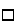 par _____________________________________________________________(ēkas vai tās daļas nosaukums, adrese, ja nav – atrašanās vieta, zemes vienības kadastra apzīmējums)__________________________________________ pieņemšanu ekspluatācijā_____________________________________  	_______________________(akta sastādīšanas vieta)					(datums)Būvniecības vieds (vajadzīgo atzīmēt): jauna būvniecība;		 pārbūve;			 atjaunošana; restaurācija;			 novietošanaBūvniecības ierosinātājs(pasūtītājs) ______________________________________________________(fiziskās personas vārds, uzvārds, personas kods, dzīvesvieta un tālruņa numurs________________________________________________________________vai juridiskās personas nosaukums, reģistrācijas Nr., juridiskā adrese un tālruņa numurs)1. Pieņemšanas darbu veic būvvalde / Būvniecības valsts kontroles birojs (nevajadzīgo svītrot):1.1. būvinspektors _________________________________________________(vārds, uzvārds, būvniecības kontroles tiesību apliecības Nr.)	1.2. arhitekts _____________________________________________________(vārds, uzvārds, amats)			1.3. cita amatpersona _______________________________________________(vārds, uzvārds, amats)			2. Pieņemšanas darbā pieaicinātie:2.1. būvuzraugs __________________________________________________(fiziskās personas vārds, uzvārds, sertifikāta Nr.)			2.2. būvprojekta izstrādātājs (autoruzraugs) _____________________________(fiziskās personas vārds, uzvārds, sertifikāta Nr.)	2.3. būvdarbu veicējs _______________________________________________(juridiskās personas nosaukums, reģistrācijas Nr.,	________________________________________________________________būvkomersanta apliecības reģistrācijas Nr., juridiskā adrese, tālruņa numurs)2.4. __________________________________________________________(institūcija/specialitāte, amats, vārds, uzvārds)3. Būvvalde / Būvniecības valsts kontroles birojs (nevajadzīgo svītrot) iepazinās ar:3.1. tās rīcībā nodotu būvprojektu ____________ sējumos;3.2. būvdarbu izpildi un būvdarbu izpildes dokumentāciju:3.2.1. būvdarbu žurnālu Nr.____________;3.2.2. autoruzraudzības žurnālu Nr._____________;3.2.3. nozīmīgo konstrukciju un segto darbu pieņemšanas aktu uz ______ lapām _________________ sējumā(-os);3.2.4. būvuzrauga pārskatu par būvuzraudzības plāna izpildi uz _______ lapām;3.2.5. elektroinstalācijas pārbaudes dokumentāciju uz ___________ lapām.4. Būvvalde / Būvniecības valsts kontroles birojs (nevajadzīgo svītrot) izvērtēja:4.1. būvniecības ierosinātāja apliecinājumu par ēkas vai tās daļas gatavību ekspluatācijai;4.2. šādu valsts, pašvaldību un citu institūciju atzinumus:4.2.1. _______________________________________________  ___________(institūcija)					      (datums)	atzinums Nr._____________ uz ________________ lapām;4.2.2. _______________________________________________  ___________(institūcija)					      (datums)	atzinums Nr._____________ uz ________________ lapām;4.2.3. _______________________________________________  ___________(institūcija)					      (datums)	atzinums Nr._____________ uz ________________ lapām;4.2.4. _______________________________________________  ___________(institūcija)					      (datums)	atzinums Nr._____________ uz ________________ lapām;4.2.5. _______________________________________________  ___________(institūcija)					      (datums)	atzinums Nr._____________ uz ________________ lapām;4.3. būvprojekta izstrādātāja ____________ atzinumu Nr._____ uz ____ lapām; (datums)4.4. aktu par dūmkanālu un ventilācijas kanālu tehnisko stāvokli uz __________ lapām, _______________ akta Nr.__________________.(datums)5. Būvvalde / Būvniecības valsts kontroles birojs (nevajadzīgo svītrot) uzklausīja pieņemšanas darbā pieaicinātās amatpersonas un speciālistus un konstatēja:5.1. būvdarbi veikti, pamatojoties uz būvatļauju Nr._________, ko __________(datums)	izsniegusi ________________________________________________________(būvvaldes nosaukums)5.2. būvniecības sākta _______________ un pabeigta _________________;(datums) 					(datums)5.3. ēka vai tās daļa atbilst būvprojektam, ko izstrādājis ________________________________________________________________(būvprojekta izstrādātājs vārds, uzvārds, sertifikāta Nr.________________________________________________________________vai juridiskās personas nosaukums, reģistrācijas Nr., būvkomersanta reģistrācijas apliecības Nr.)5.4. izmaiņas un atkāpes no saskaņotā būvprojekta IR/NAV (nevajadzīgo svītrot), tās saskaņotas noteiktajā kārtībā un atzīmētas tehniskajā dokumentācijā;6. Ēkas tehniski ekonomiskie rādītāji:6.1. ēka (ēkas kadastra apzīmējums ____________________________):6.1.1.  dzīvojama ēka vai  nedzīvojama ēka (vajadzīgo atzīmēt);6.1.2. stāvu skaits (kuros veikti darbi/virszemes/pazemes) ___________/___________/_______________ ;6.1.3. augstums _______________ m;6.1.4. apbūves laukums (jaunai ēkai) __________ m2;6.1.5. kopējā platība (kurā veikti darbi/kopā ēkā) _________/_________ m2;6.1.6.  būvtilpums (kurā veikti darbi/kopā ēkā) _________/_________ m3;6.1.7. ēkas nesošās konstrukcijas un apdare:6.1.8. ugunsnoturības pakāpe ___________________________6.1.9. energoefektivitātes klase __________________________6.1.10. ēkas lietošanas veida raksturojums:6.1.10.1. ēkas galvenais lietošanas veids ________________________________(atbilstoši būvju klasifikācijai)		6.1.10.2. telpu grupas lietošanas veidi:6.1.11. inženiertehniskais aprīkojums (vajadzīgo atzīmēt):6.1.11.1. elektroapgāde:  centralizētā;  autonomā ( vēja   ūdens   saules   cita);6.1.11.2. gāzes apgāde: centralizētā;  vietējā ( rezervuāra  balonu);6.1.11.3. ūdensapgāde:  centralizēta; vietējā (artēziskā kvartāla akas no atklāta ūdensavota); ārējā ugunsdzēsības ūdensapgāde; iekšējā ugunsdzēsības ūdensapgāde; 6.1.11.4. apkure:  centralizētā;  centrālā (apkures katls);  vietējā ( krāsns   kamīns   plīts);6.1.11.5. kurināmais:   cietais   šķidrais   gāze   elektrība;6.1.11.6. karstā ūdens apgāde:  centralizētā;  lokālā;  individuālā ( vanna    duša);6.1.11.7. kanalizācija:  centralizētā;  lokālā;  individuālā;  lietusūdens;  tehnoloģiskā;6.1.11.8. attīrīšanas iekārtas:  mehāniskās;  ķīmiskās;  bioloģiskās;6.1.11.9. vēdināšana:  dabiskā;  piespiedu;6.1.11.10. lifti:  pasažieru;  kravas;  citi ___________________________________________;6.1.11.11. elektronisko sakaru tīkli:  telefons;  TV;  internets;  citi ___________________________________________;6.1.11.12 drošības sistēmas: ugunsaizsardzības sistēmas; aizsargsignalizācijas; ārkārtējo apstākļu apziņošanas;6.2. vides pieejamības risinājumi (ja būvatļaujā noteiktas vides pieejamības prasības): teritoriju labiekārtojumam; piebraucamajiem ceļiem, ielām, ietvēm, gājēju celiņiem; gājēju pārējām attiecībā uz iespēju pārvietoties no viena augstuma līmeņa un citu, it sevišķi personām ar funkcionāliem traucējumiem;	 invalīdu autostāvvietu skaits ______________; ēkas ieejai, it sevišķi attiecībā uz iespēju pārvietoties no viena augstuma līmeņa un citu personām ar funkcionāliem traucējumiem;  pārvietošanās iespējai starp ēkas stāviem personām ar funkcionāliem traucējumiem;	 iekštelpu iekārtojumam ( sanitāri tehniskajām telpām;  citām telpām _____________________); gaiteņiem un evakuācijas ceļiem;7. ārējie inženiertīkli:7.1. inženiertīklu veids (ūdensvads, kanalizācija, kabeļi u.c.) _____________;7.2. trases kopgarums ______________ m;7.3. virszemes daļa ______________ m;7.4. apakšzemes daļa ______________ m;7.5. inženiertīklu tehniskais raksturojums:8. ielas (ceļu pārvadi):8.1. ielas (ceļu pārvada) kopējais garums ___________ m;8.2. kopējā platība, kurā veikti darbi, ___________ m2;8.3. brauktuves platība ___________ m2, ietvju platība ___________ m2;8.4. zālāju platība ___________ m2, nomales platība ___________ m2;8.5. nogāžu nostiprinājums ar zāļu sēju ___________ m2;8.6. ielas (ceļu pārvada) tehniskais raksturojums:8.7. funkcionālais raksturojums:9. Būvniecības kopējās izmaksas (pēc būvniecības ierosinātāja apliecinājuma) ir EUR ____________________, to skaitā publisko tiesību juridiskās personas, Eiropas Savienības politiku instrumentu vai citas ārvalstu finanšu palīdzības līdzekļi – EUR ______________________.10. Iekšējie un ārējie inženiertīkli un iekārtas pārbaudītas un atzītas par derīgām ekspluatācijai ar attiecīgiem atzinumiem, kas pievienoti šim aktam.11. Tehnoloģiskās līnijas un iekārtas uzbūvētas, samontētas, noregulētas, izmēģinātas un pieņemtas ar attiecīgiem dokumentiem, kas pievienoti šim aktam.12. Atliktie būvdarbi (teritorijas apzaļumošana, fasādes fragmentu apdare) jāpabeidz šādā apjomā un termiņos:13. Pēc ēkas vai tās daļas pieņemšanas ekspluatācijā _____________ gadu laikā atklājušos būvdarbu defektus galvenais būvdarbu veicējs novērsīs par saviem līdzekļiem.14. Būvvalde /Būvniecības valsts kontroles birojs (nevajadzīgo svītrot) ierosina atzīt ____________________________________________________________(ēkas vai tās daļas nosaukums)par derīgu ekspluatācijai.15. Par ēku vai tās daļu ir ierosināta tiesvedība (apstrīdēta būvatļauja) ________________________________ tiesā, lietas numurs ___________.16. Pieņemšanas akts sastādīts ______ eksemplāros. Izpilddokumentācija nodota glabāšanai _______________________________________________________.būvinspektors ____________________________________________________(vārds, uzvārds, paraksts1)arhitekts ________________________________________________________(vārds, uzvārds, paraksts1)cita amatpersona _________________________________________________(vārds, uzvārds, paraksts1)Pieaicināti:būvuzraugs _______________________________________________________(vārds, uzvārds, paraksts1)būvprojekta izstrādātājs (autoruzraugs) ________________________________(vārds, uzvārds, paraksts1)	________________________________________________________________(amats, vārds, uzvārds, paraksts1)Ar aktu iepazinās:Būvniecības ierosinātājs(pasūtītājs) ____________________________________________(vārds, uzvārds, paraksts1) 		(datums)	Būvdarbu veicējs __________________________________________________(vārds, uzvārds, paraksts1)			(datums) 	Piezīmes:1. 1 Dokumenta rekvizītus „paraksts” neaizpilda, ja elektroniskais dokuments ir sagatavots atbilstoši normatīvajiem aktiem par elektronisko dokumentu noformēšanu.2. Akta 1. punktu biroja gadījumā precizē atbilstoši situācijai, norādot amatpersonas, kuras veiks pieņemšanas darbu.3. Akta 7. un 8. punktu aizpilda atbilstoši situācijai, ja vienlaicīgi ar ēkas būvniecību tiek izbūvēti ārējie inženiertīkli un ielas.4. Aktā attiecīgās ailes paplašināmas gadījumā, ja nepieciešams atspoguļot vairāk informācijas kā par vienu būvniecības ierosinātāju, ēkas (telpu grupas) vai zemes gabala īpašnieku, par vienlaikus uzbūvētiem objektiem vai ēkām (telpu grupām), ja tas norādīts būvatļaujā, par zemes vienībām.5. Ēkas vai tās daļas pārbūves vai atjaunošanas gadījumā akta 6. punktu aizpilda tādā apjomā, kas raksturo ēkā vai telpugrupā veiktās izmaiņas.Ekonomikas ministrs							V. Dombrovskis25.08.2014.1179E.Avota, 67013262Evija.Avota@em.gov.lvNr.
p.k.Konstrukcija un apdareVeidsMateriāls1.pamati2.vertikālā konstrukcija3.starpstāvu pārsegumi4.jumta konstrukcija5.jumta segums6.fasādes apdareNr.
p.k.Lietošanas veidiDaudzums1.2.3.Nr.
p.k.Inženiertīklu veidsKonstrukciju materiālsŠķērsgriezums (mm)Daudzums (m)1.2.3.Nr.
p.k.Inženierbūves tehniskie rādītājiDaudzums (m)1.2.3.Nr.
p.k.Inženierbūves lietošanas veidsDaudzums (m2)1.2.3.Nr.
p.k.Darba nosaukumsMērvienībaDaudzumsPabeigšanas termiņš1.2.3.